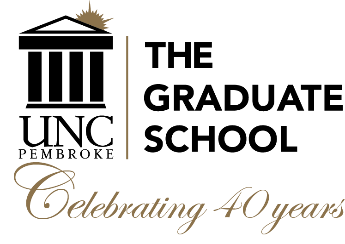 AGENDAUNCP Graduate Council MeetingMonday, April 15, 2019, 3:00 p.m.UC Annex 203Approval of the Agenda Approval of the Minutes from March 18, 2019 MeetingVisitor:  Cathy Lee Arcuino, Associate Vice Chancellor of Global EngagementVisitor: Jodi Phelps:  Communications updateGraduate Faculty Renewals Graduate Faculty NominationsGraduate School Items/ReportFall New Graduate Student Orientation, Thursday, April 8 at 4:00 pm in UC Annex.URGENT Administrative issue: Admitted students changing start termGraduate Student Spring Fling and Graduate Research Symposium reviewFull Admission discussion: must have completed undergraduate degreemust have met all prerequisitesmust have submitted all final documentsEnrollmentNumber for fall 2019:  1242 (16% growth), please be recruitingGA AllotmentGraduate Research Symposium, Monday, April 6, 2020Unfinished/New Business Announcements/RemindersAnnouncementsGrad Council Meetings for 19-20 academic year (UC Annex room 203 at 3:00 pm): September 16, October 21, November 18 of 2019, and January 27, February 17, March 16, and April 20 of 2020Application Deadlines:March 1 for fall 19 graduation October 1 for spring 20 graduationGraduate School Spring Commencement, May 3, 2019Next Meeting:  Monday, September 16, 2019, 3:00, UC Annex Room 203Last NameFirst NameDegreeDeptProgramStatusLabadieJohn AntoineEdDArtArt EdFullSandersonMichaelMFAArtArt EdFullWallsAdamMFAArtArt EdFullHorneLynnDeeMSCounselingCMHCProf AffiliateJonesShenikaPhDCounselingPSCFullSmallGeorgePhDCounselingPSCAdjunctStargellNicolePhDCounselingCMHCFullWentzCharlesMACounselingCMHCProf AffiliateAikenIrenePhDTeacher EDEEFullMitchellLisaPhDTeacher EDEEFullBrownMonikaPhDETFLEnglishFullHelgesonKarenPhDETFLEnglishFullJeonEun HeePhDETFLEnglishFullLaddRoger PhDETFLEnglishFullParisianCatherinePhDETFLEnglishFullVelaRichardPhDETFLEnglishFullGoldstonJosephPhDMath/CSMath EdFullZsilinskyLaszloPhDMath/CSMath EdFullAshrafMohammedPhDEcon and DSMBAFullCrandallWilliamPhDMMIBMBAFullGonzalezRebeccaPhDAccountingMBAFullJacobsonDavidMBABusinessMBAProf AffiliateParnellJohnPhDMMIBMBAFullRahmanMohammadPhDAccountingMBAFullAlbrechtWilliamPhDPSPAMPAFullSchneiderRobertPhDPSPAMPAFullWestJoePhDPSPAMPAFullChaumbaJosphinePhDSocial WorkMSWFullHardyVeronicaPhDSocial WorkMSWFullKodwoStephenPhDSocial WorkMSWFullMartinRonniePhDSocial WorkMSWFullBryanAnnaMSNNursingMSNProf AffiliateMorganPamelaMSNNursingMSNProf AffiliateJusticeBeverlyMAKinesiologyPEProf AffiliateWintersBryanEdDKinesiologyPEAdjunctSellersKimPhDTeacher EDReading EdFullBrandonWilliamPhDChem/PhysicsScience EdFullFarleyMartinPhDGGYScience EdFullSantosMariluPhDBiologyScience EdFullAndersonRyanPhDHistorySSEFullBillingsleyScottPhDHistorySSEFullDeHartBrucePhDHistorySSEFullThompsonMarkPhDHistorySSEFullVestJayPhDHistorySSEFullLast NameFirst NameDegreeDeptProgramStatusChemishanovaPolinaPhDETFLEnglishFullHasanaliyevOrkhanPhDEcon and DSMBAAdjunctBrewerLatoyaMAMath and CSMath EdProf AffiliateThomasDonnaEdDTeacher EdMSAAdjunct